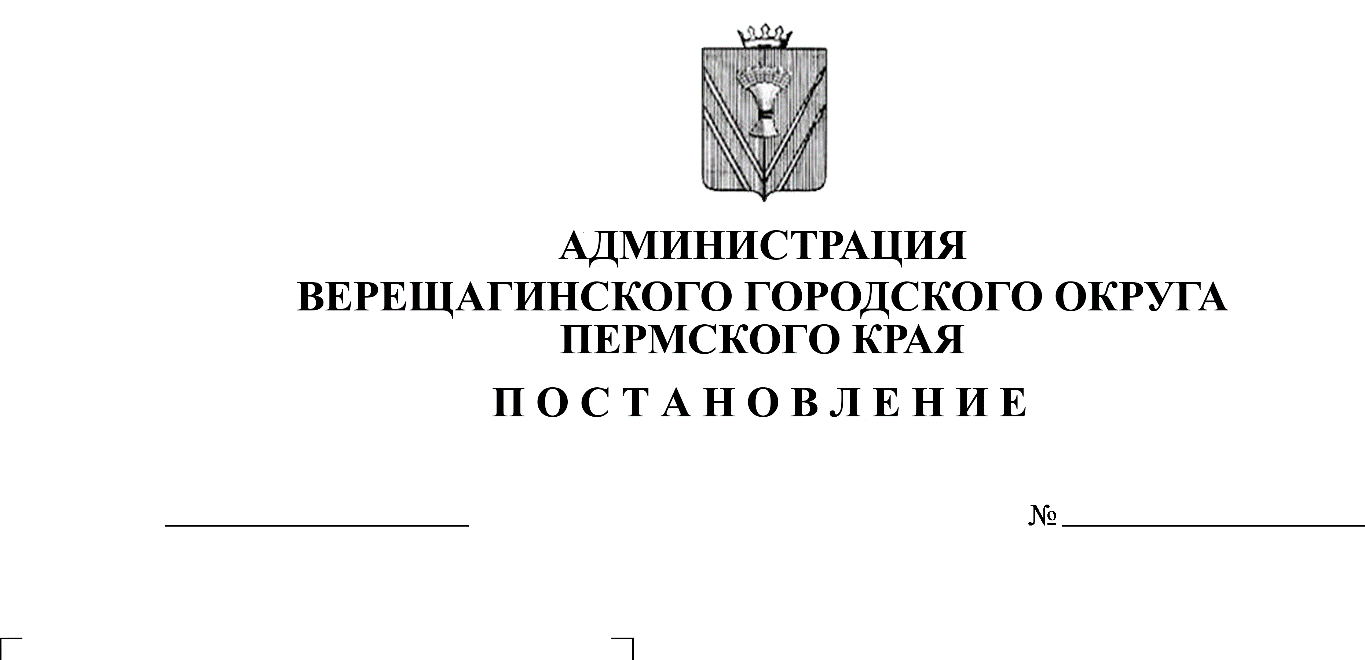 В целях повышения эффективности деятельности муниципальных бюджетных учреждений, руководствуясь постановлением администрации Верещагинского городского округа Пермского края от 27 октября 2020 года 
№ 254-01-01-1635 «Об утверждении Примерного положения о системе оплаты труда работников муниципальных бюджетных учреждений культуры Верещагинского городского округа Пермского края», постановлением администрации Верещагинского городского округа Пермского края от 28.12.2020 года № 254-01-01-2044 «Об утверждении Примерного положения о системе оплаты труда работников муниципального бюджетного учреждения дополнительного образования «Верещагинская школа искусств»,администрация Верещагинского городского округа ПОСТАНОВЛЯЕТ:Утвердить прилагаемое Положение о показателях и критериях эффективности деятельности муниципальных бюджетных учреждений культуры и дополнительного образования в области искусства и их руководителей Верещагинского городского округа Пермского края.Признать утратившими силу:2.1.	постановление администрации Сепычевского сельского поселения от 01.02.2012 г. № 08 «Об утверждении Положения об оплате труда руководителя МБУК «Сепычевский сельский центр досуга»;2.2.	постановление администрации муниципального образования «Верещагинское городское поселение» от 28.08.2015 г. № 554 «Об утверждении целевых показателей эффективности деятельности муниципальных бюджетных учреждений культуры Верещагинского городского поселения и критерии оценки эффективности работы руководителей учреждений»;2.3.	постановление администрации Нижнегалинского сельского поселения от 14.01.20215 г. № 3 «Об утверждении Положения о выплатах стимулирующего характера руководителю МБУК «Нижнегалинский сельский центр досуга»;2.4.	постановление администрации Вознесенского сельского поселения от 22.01.2015 № 3 «Об утверждении критериев оценки эффективности работы руководителя МБУК «Вознесенский СЦД»;2.5.	постановление администрации муниципального образования «Верещагинское городское поселение» от 09.11.2016 № 896 «О внесении изменений в постановление администрации Верещагинского городского поселения от 28.08.2015 № 554»;2.6.	постановление администрации Путинского сельского поселения от 19.04.2016 г. №37 «Об утверждении Положения о выплатах стимулирующего характера руководителям муниципальных бюджетных учреждений культуры»;2.7.	постановление администрации муниципального образования «Верещагинское городское поселение» от 10.04.2017 г. № 266 «Об утверждении Положения об оплате труда руководителя муниципального бюджетного учреждения культуры Верещагинского городского поселения»;	2.8.	постановление администрации Верещагинского муниципального района от 19.01.2018 г. № 48-п «Об утверждении показателей и критериев эффективности деятельности муниципальных бюджетных учреждений культуры и дополнительного образования в области искусств и их руководителей, находящихся в ведении администрации Верещагинского муниципального района».Контроль за исполнением постановления возложить на первого заместителя главы администрации городского округа Нохрина Д.А.Глава городского округа –глава администрации Верещагинского городского округа Пермского края                                                     С.В.КондратьевПОЛОЖЕНИЕо показателях и критериях эффективности деятельности муниципальных бюджетных учреждений культуры и дополнительного образования в области искусства и их руководителей Верещагинского городского округа Пермского краяОбщие положенияНастоящее Положение разработано в соответствии с постановлением администрации Верещагинского городского округа Пермского края от 27 октября 2020 года № 254-01-01-1635 «Об утверждении Примерного положения о системе оплаты труда работников муниципальных бюджетных учреждений культуры Верещагинского городского округа Пермского края», постановлением администрации Верещагинского городского округа Пермского края от 28.12.2020 года № 254-01-01-2044 «Об утверждении Примерного положения о системе оплаты труда работников муниципального бюджетного учреждения дополнительного образования «Верещагинская школа искусств» в целях усиления материальной заинтересованности руководителей муниципальных бюджетных учреждений культуры и дополнительного образования  в области искусства (далее – руководитель Учреждения), в повышении качества их работы, развитии творческой активности и инициативы при выполнении поставленных задач.На основании показателей и критериев эффективности деятельности муниципальных бюджетных учреждений культуры и дополнительного образования в области искусства руководителю учреждения устанавливается и выплачивается премия по итогам работы за месяц, 1, 2 и 3 квартал и год.Условия и порядок премирования руководителя учрежденияРуководитель Учреждения премируется по итогам работы за месяц, квартал и год.Премирование руководителей Учреждений по итогам работы за месяц, квартал, производится в месяце следующим за отчетным месяцем, кварталом, по итогам работы за год – в первом квартале года следующего за отчетным. 2.3.	Премирование руководителя Учреждения производится по результатам оценки итогов работы Учреждения за соответствующий отчетный период с учетом выполнения целевых показателей эффективности деятельности Учреждения, личного вклада руководителя в осуществление основных целей и задач, определенных уставом Учреждения, а также выполнения обязанностей, предусмотренных трудовым договором.2.4.	Руководитель Учреждения обязан ежемесячно, не позднее 10 рабочих дней месяца, следующего за отчетным периодом, представлять в отдел культуры, молодежи и спорта администрации Верещагинского городского округа (далее – отдел культуры) Отчет о выполнении целевых показателей эффективности деятельности муниципальных бюджетных учреждений культуры и дополнительного образования в области искусств, согласно Приложения № 2 к Положению о показателях и критериях эффективности деятельности муниципальных бюджетных учреждений культуры и дополнительного образования в области искусства и их руководителей Верещагинского городского округа Пермского края.2.5.	Оценку достигнутого результата выполнения целевых показателей и определение размера премии руководителю Учреждения по итогам работы за отчетный период осуществляет комиссия по определению эффективности деятельности муниципальных бюджетных учреждений культуры и дополнительного образования в области искусств и их руководителей Верещагинского городского округа Пермского края (далее – Комиссия), действующая на основании Положения о комиссии по определению эффективности деятельности муниципальных бюджетных учреждений культуры и дополнительного образования в области искусств и их руководителей Верещагинского городского округа Пермского края (Приложение 3 к Положению о показателях и критериях эффективности деятельности муниципальных бюджетных учреждений культуры и дополнительного образования в области искусства и их руководителей Верещагинского городского округа Пермского края).2.6.	Выплату премии руководителю Учреждения за соответствующий период производится на основании распоряжения главы городского округа-главы администрации Верещагинского городского округа с учетом оценки, установленной Комиссией на основании показателей эффективности деятельности руководителей Учреждения, согласно Приложения 1 к Положению о показателях и критериях эффективности деятельности муниципальных бюджетных учреждений культуры и дополнительного образования в области искусства и их руководителей Верещагинского городского округа Пермского края. 2.7.	 При увольнении руководителя Учреждения до истечения отчетного периода, за который осуществляется премирование, или назначении на должность в соответствующем отчетном периоде, премия начисляется за фактически отработанное время. 2.8.	 Премия руководителю Учреждения не начисляется в следующих случаях (депремирование): - наложения дисциплинарного взыскания в виде выговора на руководителя Учреждения за неисполнение или ненадлежащее исполнение по его вине возложенных на него функций и полномочий в отчетном периоде. В случае наложения дисциплинарного взыскания в виде замечания учредитель имеет право частично снизить размер премии руководителю Учреждения; - нарушения трудового законодательства. 3. Порядок оценки выполнения целевых показателей Учреждениями, размеры и порядок премирования руководителей Учреждений3.1.	Премирование руководителя Учреждения за отчетный период осуществляется в следующем порядке. Выполнение Учреждением всех целевых показателей эффективности деятельности Учреждения, оценивается в максимальное количество баллов и является основанием для установления премии в максимальном размере. Комиссия на основе оценки отчетных форм руководителя Учреждения об исполнении целевых показателей эффективности деятельности Учреждения определяет степень выполнения целевых показателей за отчетный период, которая оценивается определенной суммой баллов.При сумме баллов, соответствующей выполнению всех целевых показателей эффективности деятельности Учреждения, размер премии руководителя Учреждения за отчетный период равен 100 процентам от размера премии, установленного для данного периода. При начислении Комиссией более низкой суммы баллов премия руководителя Учреждения снижается в тех же пропорциях.Целевые показатели и критерии эффективности деятельности муниципального бюджетного учреждения культуры «Верещагинская центральная библиотека» и его руководителя Премия по итогам работы за месяц:1.2. Премия по итогам работы за квартал:1.3.	Премия по итогам работы за год:Целевые показатели и критерии эффективности деятельности муниципального бюджетного учреждения культуры «Верещагинский музейно-культурный центр» и его руководителя 1.1 Премия по итогам работы за месяц:1.2. Премия по итогам работы за квартал:1.3.	Премия по итогам работы за год:Целевые показатели и критерии эффективности деятельности муниципального бюджетного учреждения культуры «Городской дворец досуга и творчества» и его руководителя 1.1. Премия по итогам работы за месяц:1.2. Премия по итогам работы за квартал:1.3.	Премия по итогам работы за год:Целевые показатели и критерии эффективности деятельности муниципального бюджетного учреждения культуры дополнительного образования «Верещагинская школа искусств» и его руководителя 
1.1.	Премия по итогам работы за месяц:1.2. 	Премия по итогам работы за квартал:1.3.	 Премия по итогам работы за год:Отчет о выполнении целевых показателей эффективности деятельности муниципальных бюджетных учреждений культуры и дополнительного образования в области искусств(наименование учреждения)за __________________(месяц, квартал, год)____________________________________________________________________________________________________________________________________________Руководитель учреждения ____________________ (ФИО)Дата ______________________________Положениео комиссии по определению эффективности деятельности муниципальных бюджетных учреждений культуры и дополнительного образования в области искусств и их руководителей Верещагинского городского округа Пермского края1. Общие положенияКомиссия по определению эффективности деятельности муниципальных бюджетных учреждений культуры и дополнительного образования в области искусств (далее – Учреждения) и их руководителей Верещагинского городского округа Пермского края (далее – Комиссия) создается администрацией Верещагинского городского округа Пермского края в целях рассмотрения отчетов, предоставляемых руководителями учреждений о выполнении целевых показателей эффективности деятельности Учреждений и подготовки предложений по установлению премии по итогам работы их руководителей. Основной задачей Комиссии является оценка эффективности деятельности Учреждений и их руководителей на основе выполнения целевых показателей эффективности деятельности Учреждения.Комиссия осуществляет свою деятельность на постоянной основе (либо созывается по мере необходимости).2. Состав и полномочия Комиссии2.1. Комиссия состоит из председателя, заместителя председателя, секретаря и членов Комиссии. По решению председателя комиссии на заседания могут приглашаться иные лица.2.2. Председатель комиссии организует и планирует её работу, председательствует на заседаниях, организует ведение протокола, подписывает протокол, контролирует выполнение принятых решений.В случае отсутствия председателя Комиссии его функции осуществляет его заместитель.Для выполнения возложенных задач Комиссия осуществляет следующие функции:- рассматривает представленные Учреждениями отчеты о выполнении целевых показателей, характеризующие результативность деятельности Учреждения;- может привлекать к участию в заседаниях Комиссии руководителей Учреждений;- принимает решение о размере премии, снижении премии в отношении каждого руководителя Учреждения.2.4. Комиссия по вопросам, входящим в ее компетенцию, имеет право: - запрашивать у руководителей Учреждений необходимую для ее деятельности информацию; - устанавливать для руководителей Учреждений сроки предоставления информации; - утверждать решение о размере премии в отношении каждого руководителя Учреждения.2.5. Заседание комиссии проводятся ежемесячно, не позднее 15 рабочих дней после окончания отчетного периода, по итогам работы за год – не позднее 10 рабочих дней после окончания отчетного года. Дата проведения заседания Комиссии назначается председателем Комиссии.2.6. Решение Комиссии принимаются большинством голосов членов Комиссии, присутствующих на заседании.При равенстве голосов решающим является голос председателя Комиссии. 2.7. Заседание Комиссии является правомочным, если на нем присутствует не менее половины от общего числа ее членов.3. Порядок работы Комиссии3.1. Комиссия принимает на рассмотрение от руководителя Учреждения отчеты установленного образца о выполнении целевых показателей эффективности деятельности Учреждений вместе с сопроводительным листом для отражения замечаний и предложений, фото и видеоматериалы, пояснительную записку, ежемесячно не позднее 10 рабочих дней после окончания отчетного периода, по итогам года – не позднее 30 рабочих дней после окончания отчетного года. 3.2. При принятии решений об оценке отчетов Комиссия руководствуется результатами анализа достижения целевых показателей деятельности Учреждений.3.3. Решение Комиссии по оценке выполнения целевых показателей эффективности деятельности Учреждений и премированию их руководителей за отчетный период отражается в протоколе, который подписывается всеми членами Комиссии и представляется на утверждение председателю Комиссии. На основании решения Комиссии издается распоряжение главы городского округа-главы администрации Верещагинского городского округа о проценте премирования за отчетный период.4. Состав комиссии по определению эффективности деятельности муниципальных бюджетных учреждений культуры и дополнительного образования в области искусств и их руководителей Верещагинского городского округа Пермского края	Нохрин Дмитрий Анатольевич, первый заместитель главы администрации городского округа, председатель комиссии;Политова Галина Валентиновна, начальник отдела культуры, молодёжи и спорта администрации Верещагинского городского округа, заместитель председателя комиссии;Ефремова Наталия Петровна, начальник планово-экономического отдела администрации Верещагинского городского округа, член комиссии;Соловьева Екатерина Александровна, главный специалист отдела культуры, молодёжи и спорта администрации Верещагинского городского округа, секретарь комиссии;Сенникова Татьяна Сергеевна, главный специалист отдела культуры, молодёжи и спорта администрации Верещагинского городского округа, член комиссии.Об утверждении Положения о показателях и критериях эффективности деятельности муниципальных бюджетных учреждений культуры и дополнительного образования в области искусства и их руководителей Верещагинского городского округа Пермского краяУтвержденопостановлением администрации Верещагинского городского округа от 22.03.2021 № 254-01-01-418Приложение 1 к Положению о  показателях и критериях эффективности деятельности муниципальных бюджетных учреждений культуры и дополнительного образования в области искусства и их руководителей, находящихся в ведении администрации Верещагинского городского округа Пермского края.№п/пНаименование целевых показателей эффективности деятельности учрежденияКритерии оценки эффективности работы руководителя учрежденияКоличество балловФорма отчетности, содержащая информацию о выполнении показателя123451.Своевременность предоставления планов, отчётов, аналитических материалов, информации по отдельным запросам- своевременное предоставление без замечаний  - своевременное предоставление при наличии замечаний - не своевременное предоставление1050Отсутствие обоснованной служебной записки специалистов администрации о срыве сроков, низком качестве предоставленных отчетов, информации.2.Наличие сайта учреждения, отвечающего требованиям нормативных документов, с обновлениями (фото, описание).- наличие сайта учреждения с обновлением 8 и более публикаций- наличие сайта учреждения с обновлением менее 8 публикаций- отсутствие сайта10 50Копии скриншотов с сайта с отображением публикаций.3.Отсутствие отрицательных оценок или обоснованных жалоб по качеству обслуживания пользователей. - отсутствие жалоб- при наличии 1 жалобы- при наличии 3 и более жалоб 1050Информация из книги жалоб и предложений.Совокупная значимость всех критериев в баллах по первому разделу: не более 30 баллов, где 1 балл равен 1 %.Совокупная значимость всех критериев в баллах по первому разделу: не более 30 баллов, где 1 балл равен 1 %.Совокупная значимость всех критериев в баллах по первому разделу: не более 30 баллов, где 1 балл равен 1 %.Совокупная значимость всех критериев в баллах по первому разделу: не более 30 баллов, где 1 балл равен 1 %.Совокупная значимость всех критериев в баллах по первому разделу: не более 30 баллов, где 1 балл равен 1 %.№п/пНаименование целевых показателей эффективности деятельности учрежденияКритерии оценки эффективности работы руководителя учрежденияКоличество балловФорма отчетности, содержащая информацию о выполнении показателя123451.Соответствие деятельности учреждения требованиям законодательства (отсутствие предписаний надзорных органов, необоснованных фактов нарушений законодательства Российской Федерации по результатам проверок деятельности учреждения)- отсутствие нарушений- наличие нарушений100Отчет руководителя.Отсутствие санкций со стороны проверяющих органов. 2.Целевое и эффективное использование бюджетных и внебюджетных средств:2.1. отсутствие просроченной дебиторской и кредиторской задолженности;- отсутствие задолженности- наличие задолженности100Отчет по данным на 5 число месяца, следующего за отчетным2.2.2. отсутствие нарушений финансово –хозяйственной деятельности, приведших к нецелевому и неэффективному расходованию бюджетных средств в течении учетного периода.- отсутствие нарушений- наличие нарушений100Отчет по данным на 5 число месяца, следующего за отчетным3.Выполнение плана доходов учреждения от платных услуг, оказываемых учреждением, согласно квартальному плану поступления доходов в учреждении (сравнение плановых и фактических показателей).- прирост доходов- выполнение плана- не выполнение плана10100Отчет руководителя, формы бухгалтерской отчетности, акты ревизий и проверок4.Выполнение показателей, характеризующих объем муниципальных услуг (работ), утвержденных муниципальным заданием на отчетную дату.- выполнение показателей - не выполнение показателей100Отчет руководителя о выполнении целевых показателей деятельности учреждения, утвержденных в муниципальном задании на отчетную датуСовокупная значимость всех критериев в баллах по второму разделу: не более 50 баллов, где 1 балл равен 1 %.Совокупная значимость всех критериев в баллах по второму разделу: не более 50 баллов, где 1 балл равен 1 %.Совокупная значимость всех критериев в баллах по второму разделу: не более 50 баллов, где 1 балл равен 1 %.Совокупная значимость всех критериев в баллах по второму разделу: не более 50 баллов, где 1 балл равен 1 %.Совокупная значимость всех критериев в баллах по второму разделу: не более 50 баллов, где 1 балл равен 1 %.№п/пНаименование целевых показателей эффективности деятельности учрежденияКритерии оценки эффективности работы руководителя учрежденияКоличество балловФорма отчетности, содержащая информацию о выполнении показателя123451.Соответствие деятельности учреждения требованиям законодательства в части обеспечения комплексной безопасности:1.1 отсутствие предписаний надзорных органовда  нет 100Отчет руководителя. Отсутствие санкций со стороны проверяющих органов1.1.2 отсутствие несчастных случаев и случаев травматизмада нет 100Отчет руководителя 2.Исполнение показателей национального проекта «Культура»:2.1 прирост посещений;да нет  100Отчет руководителя 2.2.2 прирост посещений культурно- массовых мероприятий, проводимых в библиотеке;да  нет100Отчет руководителя 2.2.3 подготовка и переподготовка кадров, в том числе в рамках реализации программы «Профессионалы культуры»» (согласно Плана учреждения по повышению квалификации сотрудников) да  нет  100Отчет руководителя 3.Выполнение плана мероприятий адресной программы адаптации объектов социальной, инженерной и транспортной инфраструктур и обеспечения доступности услуг для инвалидов и других маломобильных групп населения да нет100Отчет руководителя4.Сотрудничество с ЧОУ ДПО «Академия родительского образования» - наличие плана родительского образования и его выполнение. да нет100 Отчет руководителя 5.Результативное участие в проектной деятельности на уровне округа, края, Российской Федерации (победитель проекта) данет10 0Документ, подтверждающий результат участия в проекте, получение гранта6.Увеличение числа обращений к цифровым ресурсам  данет 100Отчет руководителя7.Своевременное размещение информации на официальном сайте в сети Интернет (www.bus.qov.ru)- размещение информации без нарушения сроков (в течении 5 дней) - размещение информации с нарушением сроков (более 15 дней)  - информация не размещена1050Отчет руководителя с приложение скриншота страниц официального сайта(www.bus.qov.ru)Совокупная значимость всех критериев в баллах по третьему разделу: не более 100 баллов, где 1 балл равен 1 %.Совокупная значимость всех критериев в баллах по третьему разделу: не более 100 баллов, где 1 балл равен 1 %.Совокупная значимость всех критериев в баллах по третьему разделу: не более 100 баллов, где 1 балл равен 1 %.Совокупная значимость всех критериев в баллах по третьему разделу: не более 100 баллов, где 1 балл равен 1 %.Совокупная значимость всех критериев в баллах по третьему разделу: не более 100 баллов, где 1 балл равен 1 %.№п/пНаименование целевых показателей эффективности деятельности учрежденияКритерии оценки эффективности работы руководителя учрежденияКоличество балловФорма отчетности, содержащая информацию о выполнении показателя123451.Своевременность предоставления планов, отчётов, аналитических материалов, информации по отдельным запросам- своевременное предоставление без замечаний  - своевременное предоставление при наличии замечаний - не своевременное предоставление1050Отсутствие обоснованной служебной записки специалистов администрации о срыве сроков, низком качестве предоставленных отчетов, информации.2.Наличие сайта учреждения, отвечающего требованиям нормативных документов, с обновлениями (фото, описание).- наличие сайта учреждения с обновлением 8 и более публикаций- наличие сайта учреждения с обновлением менее 8 публикаций- отсутствие сайта10 50Копии скриншотов с сайта с отображением публикаций.3.Отсутствие отрицательных оценок или обоснованных жалоб по качеству обслуживания пользователей. - отсутствие жалоб- при наличии 1 жалобы- при наличии 3 и более жалоб 1050Информация из книги жалоб и предложений.Совокупная значимость всех критериев в баллах по первому разделу: не более 30 баллов, где 1 балл равен 1 %.Совокупная значимость всех критериев в баллах по первому разделу: не более 30 баллов, где 1 балл равен 1 %.Совокупная значимость всех критериев в баллах по первому разделу: не более 30 баллов, где 1 балл равен 1 %.Совокупная значимость всех критериев в баллах по первому разделу: не более 30 баллов, где 1 балл равен 1 %.Совокупная значимость всех критериев в баллах по первому разделу: не более 30 баллов, где 1 балл равен 1 %.№п/пНаименование целевых показателей эффективности деятельности учрежденияКритерии оценки эффективности работы руководителя учрежденияКоличество балловФорма отчетности, содержащая информацию о выполнении показателя123451.Соответствие деятельности учреждения требованиям законодательства (отсутствие предписаний надзорных органов, необоснованных фактов нарушений законодательства Российской Федерации по результатам проверок деятельности учреждения)- отсутствие нарушений- наличие нарушений100Отчет руководителя. Отсутствие санкций со стороны проверяющих органов.2.Целевое и эффективное использование бюджетных и внебюджетных средств:2.1. отсутствие просроченной дебиторской и кредиторской задолженности;- отсутствие задолженности- наличие задолженности100Отчет по данным на 5 число месяца, следующего за отчетным2.2.2. отсутствие нарушений финансово –хозяйственной деятельности, приведших к нецелевому и неэффективному расходованию бюджетных средств в течении учетного периода.- отсутствие нарушений- наличие нарушений100Отчет по данным на 5 число месяца, следующего за отчетным3.Выполнение плана доходов учреждения от платных услуг, оказываемых учреждением, согласно квартальному плану поступления доходов в учреждении (сравнение плановых и фактических показателей).- прирост доходов- выполнение плана- не выполнение плана10100Отчет руководителя, формы бухгалтерской отчетности, акты ревизий и проверок4.Выполнение показателей, характеризующих объем муниципальных услуг (работ), утвержденных муниципальным заданием на отчетную дату.- выполнение показателей - не выполнение показателей100Отчет руководителя о выполнении целевых показателей деятельности учреждения, утвержденных в муниципальном задании на отчетную датуСовокупная значимость всех критериев в баллах по второму разделу: не более 50 баллов где 1 балл равен 1 %.Совокупная значимость всех критериев в баллах по второму разделу: не более 50 баллов где 1 балл равен 1 %.Совокупная значимость всех критериев в баллах по второму разделу: не более 50 баллов где 1 балл равен 1 %.Совокупная значимость всех критериев в баллах по второму разделу: не более 50 баллов где 1 балл равен 1 %.Совокупная значимость всех критериев в баллах по второму разделу: не более 50 баллов где 1 балл равен 1 %.№п/пНаименование целевых показателей эффективности деятельности учрежденияКритерии оценки эффективности работы руководителя учрежденияКоличество балловФорма отчетности, содержащая информацию о выполнении показателя123451.Соответствие деятельности учреждения требованиям законодательства в части обеспечения комплексной безопасности:1.1 отсутствие предписаний надзорных органовданет 100Отчет руководителя. Отсутствие санкций со стороны проверяющих органов1.1.2 отсутствие несчастных случаев и случаев травматизмада нет 100Отчет руководителя 2.Исполнение показателей национального проекта «Культура»:2.1 прирост посещений;да нет  100Отчет руководителя 2.2.2 подготовка и переподготовка кадров, в том числе в рамках реализации программы «Профессионалы культуры» (согласно Плана учреждения по повышению квалификации сотрудников)данет 10 0Отчет руководителя 3.Выполнение плана мероприятий адресной программы адаптации объектов социальной, инженерной и транспортной инфраструктур и обеспечения доступности услуг для инвалидов и других маломобильных групп населения.данет100Отчет руководителя 4.Сотрудничество с ЧОУ ДПО «Академия родительского образования» - наличие плана родительского образования и его выполнения. данет 100 Отчет руководителя5.Результативное участие в проектной деятельности на уровне округа, края, Российской Федерации (победитель проекта)данет10 0Документ, подтверждающий результат участия в проекте, получение гранта6.Независимая оценка качества условий оказания услуг за текущий годПоказатели в % от установленной нормы баллов:- от 71% до 100% - менее 70 % 10 0Результат НОК на сайте Министерства культуры.План по устранению недостатков, выявленных в ходе НОК условий оказания услуг МБУК «ВМКЦ» на текущий год7.Выполнение плана по устранению недостатков, выявленных в ходе проведения независимой оценки качества за прошедший годданет10 0Отчет руководителя по устранению недостатков, выявленных в ходе НОК условий оказания услуг МБУК «ВКМЦ» за прошедший год8.Своевременное размещение информации на официальном сайте в сети Интернет (www.bus.qov.ru)- размещение информации без нарушения сроков (в течении 5 дней) - размещение информации с нарушением сроков (более 15 дней) - информация не размещена10 50Отчет руководителя с приложение скриншота страниц официального сайта
(www.bus.qov.ru)Совокупная значимость всех критериев в баллах по третьему разделу:не более 100 баллов, где 1 балл равен 1 %.Совокупная значимость всех критериев в баллах по третьему разделу:не более 100 баллов, где 1 балл равен 1 %.Совокупная значимость всех критериев в баллах по третьему разделу:не более 100 баллов, где 1 балл равен 1 %.Совокупная значимость всех критериев в баллах по третьему разделу:не более 100 баллов, где 1 балл равен 1 %.Совокупная значимость всех критериев в баллах по третьему разделу:не более 100 баллов, где 1 балл равен 1 %.№п/пНаименование целевых показателей эффективности деятельности учрежденияКритерии оценки эффективности работы руководителя учрежденияКоличество балловФорма отчетности, содержащая информацию о выполнении показателя123451.Своевременность предоставления планов, отчётов, аналитических материалов, информации по отдельным запросам- своевременное предоставление без замечаний  - своевременное предоставление при наличии замечаний - не своевременное предоставление1050Отсутствие обоснованной служебной записки специалистов администрации о срыве сроков, низком качестве предоставленных отчетов, информации.2.Наличие сайта учреждения, отвечающего требованиям нормативных документов, с обновлениями (фото, описание).- наличие сайта учреждения с обновлением 8 и более публикаций- наличие сайта учреждения с обновлением менее 8 публикаций- отсутствие сайта10 50Копии скриншотов с сайта с отображением публикаций.3.Отсутствие отрицательных оценок или обоснованных жалоб по качеству обслуживания пользователей. - отсутствие жалоб- при наличии 1 жалобы- при наличии 3 и более жалоб 1050Информация из книги жалоб и предложений.Совокупная значимость всех критериев в баллах по первому разделу: не более 30 баллов, где 1 балл равен 1 %.Совокупная значимость всех критериев в баллах по первому разделу: не более 30 баллов, где 1 балл равен 1 %.Совокупная значимость всех критериев в баллах по первому разделу: не более 30 баллов, где 1 балл равен 1 %.Совокупная значимость всех критериев в баллах по первому разделу: не более 30 баллов, где 1 балл равен 1 %.Совокупная значимость всех критериев в баллах по первому разделу: не более 30 баллов, где 1 балл равен 1 %.№п/пНаименование целевых показателей эффективности деятельности учрежденияКритерии оценки эффективности работы руководителя учрежденияКоличество балловФорма отчетности, содержащая информацию о выполнении показателя123451.Соответствие деятельности учреждения требованиям законодательства (отсутствие предписаний надзорных органов, необоснованных фактов нарушений законодательства Российской Федерации по результатам проверок деятельности учреждения)- отсутствие нарушений- наличие нарушений100Отчет руководителя. Отсутствие санкций со стороны проверяющих органов.2.Целевое и эффективное использование бюджетных и внебюджетных средств:2.1. отсутствие просроченной дебиторской и кредиторской задолженности;- отсутствие задолженности- наличие задолженности100Отчет по данным на 5 число месяца, следующего за отчетным2.2.2. отсутствие нарушений финансово –хозяйственной деятельности, приведших к нецелевому и неэффективному расходованию бюджетных средств в течении учетного периода.- отсутствие нарушений- наличие нарушений100Отчет по данным на 5 число месяца, следующего за отчетным3.Выполнение плана доходов учреждения от платных услуг, оказываемых учреждением, согласно квартальному плану по поступлению доходов в учреждении (сравнение плановых и фактических показателей).- прирост доходов- выполнение плана- не выполнение плана10100Отчет руководителя, формы бухгалтерской отчетности, акты ревизий и проверок4.Выполнение показателей, характеризующих объем муниципальных услуг (работ), утвержденных муниципальным заданием на отчетную дату.- выполнение показателей - не выполнение показателей100Отчет руководителя о выполнении целевых показателей деятельности учреждения, утвержденных в муниципальном задании на отчетную датуСовокупная значимость всех критериев в баллах по второму разделу: не более 50 баллов, где 1 балл равен 1 %.Совокупная значимость всех критериев в баллах по второму разделу: не более 50 баллов, где 1 балл равен 1 %.Совокупная значимость всех критериев в баллах по второму разделу: не более 50 баллов, где 1 балл равен 1 %.Совокупная значимость всех критериев в баллах по второму разделу: не более 50 баллов, где 1 балл равен 1 %.Совокупная значимость всех критериев в баллах по второму разделу: не более 50 баллов, где 1 балл равен 1 %.№п/пНаименование целевых показателей эффективности деятельности учрежденияКритерии оценки эффективности работы руководителя учрежденияКоличество балловФорма отчетности, содержащая информацию о выполнении показателя123451.Соответствие деятельности учреждения требованиям законодательства в части обеспечения комплексной безопасности:1.1 отсутствие предписаний надзорных органов;данет100Отчет руководителя. Отсутствие санкций со стороны проверяющих органов1.1.2 отсутствие несчастных случаев и случаев травматизма.да нет 100Отчет руководителя 2.Исполнение показателей национального проекта «Культура»:2.1 прирост посещений мероприятий;да  нет 100Отчет руководителя 2.2.2 прирост численности участников клубных формирований;да нет100Отчет руководителя 2.2.3 подготовка и переподготовка кадров, в том числе в рамках реализация программы «Профессионалы культуры»» (согласно Плана учреждения по повышению квалификации сотрудников)да нет 100Отчет руководителя 3.Выполнение плана мероприятий адресной программы адаптации объектов социальной, инженерной и транспортной инфраструктур и обеспечения доступности услуг для инвалидов и других маломобильных групп населения да нет 100Отчет руководителя4.Сотрудничество с ЧОУ ДПО «Академия родительского образования» - наличие плана родительского образования и его выполнения. да нет 100Отчет руководителя5.Результативное участие в проектной деятельности на уровне округа, края, Российской Федерации (победитель проекта)данет10 0Документ, подтверждающий результат участия в проекте, получение гранта6.Своевременное размещение информации на официальном сайте в сети Интернет (www.bus.qov.ru)- размещение информации без нарушения сроков (в течении 5 дней) - размещение информации с нарушением сроков (более 15 дней)- информация не размещена1050 Отчет руководителя с приложением скриншота страниц сайта(www.bus.qov.ru)7.Наличие лауреатов (дипломантов) округа, межтерриториальных, краевых (региональных), всероссийских и международных конкурсов и фестивалей.Уровни:- окружной- межтерриториальный- краевой (региональный)- всероссийский- международный12345Документ, подтверждающий результат участия в конкурсах и фестиваляхСовокупная значимость всех критериев в баллах по третьему разделу:не более 100 баллов, где 1 балл равен 1 %.Совокупная значимость всех критериев в баллах по третьему разделу:не более 100 баллов, где 1 балл равен 1 %.Совокупная значимость всех критериев в баллах по третьему разделу:не более 100 баллов, где 1 балл равен 1 %.Совокупная значимость всех критериев в баллах по третьему разделу:не более 100 баллов, где 1 балл равен 1 %.Совокупная значимость всех критериев в баллах по третьему разделу:не более 100 баллов, где 1 балл равен 1 %.№п/пНаименование целевых показателей эффективности деятельности учрежденияКритерии оценки эффективности работы руководителя учрежденияКоличество балловФорма отчетности, содержащая информацию о выполнении показателя123451.Своевременность предоставления планов, отчётов, аналитических материалов, информации по отдельным запросам- отсутствие замечаний - наличие замечаний100Отсутствие обоснованной служебной записки специалистов администрации о срыве сроков, низком качестве предоставленных отчетов, информации.2.Наличие сайта учреждения, отвечающего требованиям нормативных документов, с обновлениями.- 8 и более публикаций (фото и описание) - менее 8 публикаций100Копии скриншотов с сайта с отображением публикаций.3.Отсутствие отрицательных оценок или обоснованных жалоб по качеству обслуживания пользователей. - отсутствие жалоб - при наличии жалоб 100Информация из книги жалоб и предложений.Совокупная значимость всех критериев в баллах по первому разделу: 30 баллов, где 1 балл равен 1 %.Совокупная значимость всех критериев в баллах по первому разделу: 30 баллов, где 1 балл равен 1 %.Совокупная значимость всех критериев в баллах по первому разделу: 30 баллов, где 1 балл равен 1 %.Совокупная значимость всех критериев в баллах по первому разделу: 30 баллов, где 1 балл равен 1 %.Совокупная значимость всех критериев в баллах по первому разделу: 30 баллов, где 1 балл равен 1 %.№№п/пНаименование целевых показателей эффективности деятельности учрежденияНаименование целевых показателей эффективности деятельности учрежденияНаименование целевых показателей эффективности деятельности учрежденияКритерии оценки эффективности работы руководителя учрежденияКоличество балловКоличество балловФорма отчетности, содержащая информацию о выполнении показателя122234451.Соответствие деятельности учреждения требованиям законодательства (отсутствие предписаний надзорных органов, необоснованных фактов нарушений законодательства Российской Федерации по результатам проверок деятельности учреждения)Соответствие деятельности учреждения требованиям законодательства (отсутствие предписаний надзорных органов, необоснованных фактов нарушений законодательства Российской Федерации по результатам проверок деятельности учреждения)Соответствие деятельности учреждения требованиям законодательства (отсутствие предписаний надзорных органов, необоснованных фактов нарушений законодательства Российской Федерации по результатам проверок деятельности учреждения)- отсутствие нарушений - наличие нарушений 100100Отчет руководителя. Отсутствие санкций со стороны проверяющих органов.2.2.Целевое и эффективное использование бюджетных и внебюджетных средств:2.1. отсутствие просроченной дебиторской и кредиторской задолженности;- отсутствие задолженности- наличие задолженности- отсутствие задолженности- наличие задолженности- отсутствие задолженности- наличие задолженности100Отчет по данным на 5 число месяца, следующего за отчетным2.2.2.2. отсутствие нарушений финансово –хозяйственной деятельности, приведших к нецелевому и неэффективному расходованию бюджетных средств в течении учетного периода.- отсутствие нарушений- наличие нарушений- отсутствие нарушений- наличие нарушений- отсутствие нарушений- наличие нарушений100Отчет по данным на 5 число месяца, следующего за отчетным3.Выполнение плана доходов учреждения от платных услуг, оказываемых учреждением, согласно квартальному плану поступления доходов в учреждении (сравнение плановых и фактических показателей)Выполнение плана доходов учреждения от платных услуг, оказываемых учреждением, согласно квартальному плану поступления доходов в учреждении (сравнение плановых и фактических показателей)Выполнение плана доходов учреждения от платных услуг, оказываемых учреждением, согласно квартальному плану поступления доходов в учреждении (сравнение плановых и фактических показателей)- прирост доходов- выполнение плана- не выполнение плана1010010100Отчет руководителя, формы бухгалтерской отчетности, акты ревизий и проверок4.Выполнение показателей, характеризующих объем муниципальных услуг (работ), утвержденных муниципальным заданием на отчетную дату.Выполнение показателей, характеризующих объем муниципальных услуг (работ), утвержденных муниципальным заданием на отчетную дату.Выполнение показателей, характеризующих объем муниципальных услуг (работ), утвержденных муниципальным заданием на отчетную дату.- выполнение показателей- не выполнение показателей100100Отчет руководителя о выполнении целевых показателей деятельности учреждения, утвержденных в муниципальном задании на отчетную датуСовокупная значимость всех критериев в баллах по второму разделу:50 баллов, где 1 балл равен 1 %.Совокупная значимость всех критериев в баллах по второму разделу:50 баллов, где 1 балл равен 1 %.Совокупная значимость всех критериев в баллах по второму разделу:50 баллов, где 1 балл равен 1 %.Совокупная значимость всех критериев в баллах по второму разделу:50 баллов, где 1 балл равен 1 %.Совокупная значимость всех критериев в баллах по второму разделу:50 баллов, где 1 балл равен 1 %.Совокупная значимость всех критериев в баллах по второму разделу:50 баллов, где 1 балл равен 1 %.Совокупная значимость всех критериев в баллах по второму разделу:50 баллов, где 1 балл равен 1 %.Совокупная значимость всех критериев в баллах по второму разделу:50 баллов, где 1 балл равен 1 %.№№п/пНаименование целевых показателей эффективности деятельности учрежденияКритерии оценки эффективности работы руководителя учрежденияКоличество балловФорма отчетности, содержащая информацию о выполнении показателя123451.Соответствие деятельности учреждения требованиям законодательства в части обеспечения комплексной безопасности образовательной организации:1.1 приёмка школы к началу учебного годаданет 100Отчет руководителя. Отсутствие санкций со стороны проверяющих органов1.1.2 отсутствие предписаний надзорных органовданет100Отчет руководителя 1.1.3 отсутствие несчастных случаев и случаев травматизмаданет 100Отчет руководителя 2.Исполнение показателей национального проекта «Культура»:2.1 прирост числа посещений культурных мероприятий;да нет100Отчет руководителя 2.2.2 обеспечение школы искусств музыкальными инструментами, оборудованием и материалами (обновление материально – технической базы учреждения),данет100Отчет руководителя 2.2.3 подготовка и переподготовка кадров, в том числе в рамках реализации программы «Профессионалы культуры» (согласно Плана учреждения по повышению квалификации сотрудников)да  нет100Отчет руководителя3.Выполнение плана мероприятий адресной программы адаптации объектов социальной, инженерной и транспортной инфраструктур и обеспечения доступности услуг для инвалидов и других маломобильных групп населения данет 100Отчет руководителя4.Сотрудничество с ЧОУ ДПО «Академия родительского образования» - наличие плана родительского образования и его выполнения. да нет100План родительского образования и отчет руководителя о его выполнении5.Поступление выпускников в средние и высшие учебные заведениях культуры и искусств (не менее 3 человек в год)да нет     100Отчет руководителя6.Своевременное размещение информации на официальном сайте в сети Интернет (www.bus.qov.ru)- размещение информации без нарушения сроков (в течении 5 дней) - размещение информации с нарушением сроков (более 15 дней) - информация не размещена10 00Отчет руководителя с приложением скриншота страниц сайта (www.bus.qov.ru)Совокупная значимость всех критериев в баллах по третьему разделу: не более 100 баллов, где 1 балл равен 1 %.Совокупная значимость всех критериев в баллах по третьему разделу: не более 100 баллов, где 1 балл равен 1 %.Совокупная значимость всех критериев в баллах по третьему разделу: не более 100 баллов, где 1 балл равен 1 %.Совокупная значимость всех критериев в баллах по третьему разделу: не более 100 баллов, где 1 балл равен 1 %.Совокупная значимость всех критериев в баллах по третьему разделу: не более 100 баллов, где 1 балл равен 1 %.Приложение 2 к Положению о  показателях и критериях эффективности деятельности муниципальных бюджетных учреждений культуры и дополнительного образования в области искусства и их руководителей, находящихся в ведении администрации Верещагинского городского округа Пермского края.№п/пЦелевые показатели эффективности деятельности руководителяКритерии оценки эффективности работы руководителя учреждения в баллахФактическое исполнение показателей результативности деятельности руководителяИтог:Приложение 3 к Положению о  показателях и критериях эффективности деятельности муниципальных бюджетных учреждений культуры и дополнительного образования в области искусства и их руководителей Верещагинского городского округа Пермского края.